Australian Capital TerritoryNature Conservation (Closed Reserves—Molonglo River Nature Reserve and Namarag Special Purposes Reserve) Declaration 2021 (No 2)Notifiable instrument NI2021–372made under the  Nature Conservation Act 2014, s 259 (Conservator may close reserve)1	Name of instrumentThis instrument is the Nature Conservation (Closed Reserves—Molonglo River Nature Reserve and Namarag Special Purposes Reserve) Declaration 2021 (No 2)*.2	Commencement This instrument commences on 21 June 2021.3	Declaration(1)	I declare that access to those parts of the reserves, as identified by red shading in the map at schedule 1, is prohibited.Note	The Molonglo River Reserve includes nature reserve and special purpose reserve sections.4	ExceptionsSection 3 does not apply to:(a)	a conservation officer exercising a function under the Act; or(b)	a person who has been contracted by the territory or otherwise authorised in writing by the custodian to conduct construction or land management activities in the closed reserve. 5	ExpiryThis instrument expires on 1 September 2021.Ian Walker
Conservator of Flora and Fauna18 June 2021Schedule 1	Area closed to public access(see s 3)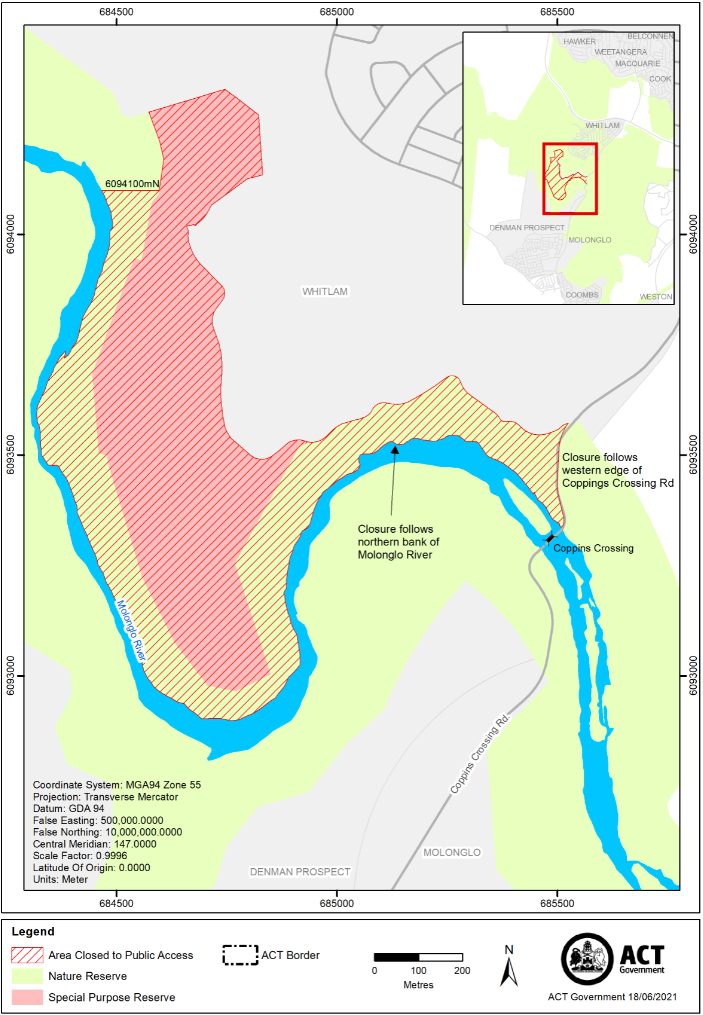 